Об избрании главы муниципального образования рабочий поселок Первомайский Щекинского района	В соответствии с п. 2 ст. 36 Федерального закона от 06.10.2003 г. № 131-ФЗ «Об общих принципах организации местного самоуправления в Российской Федерации», ст. 60 Регламента Собрания депутатов муниципального образования рабочий поселок Первомайский Щекинского района, подведя итоги голосования депутатов Собрания депутатов муниципального образования рабочий поселок Первомайский Щекинского района, на основании ст. 27,  31, Устава муниципального образования рабочий поселок Первомайский Щёкинского района,  Собрание депутатов муниципального образования рабочий поселок Первомайский Щекинского районаРЕШИЛО:Избрать  главой муниципального образования рабочий поселок Первомайский Щекинского района  – депутата Хакимова Марата Анверовича.Установить, что глава  муниципального образования рабочий поселок Первомайский Щекинского района приступает к осуществлению своих полномочий со дня принятия настоящего решения.Настоящее решение опубликовать в информационном бюллетене «Первомайские вести» и разместить на официальном сайте муниципального образования рабочий поселок Первомайский Щекинского района.Решение вступает в силу со дня его принятия.      Председательствующий     на Собрании депутатов     МО р.п. Первомайский       Щекинского района                                                         Т.Л. Жарикова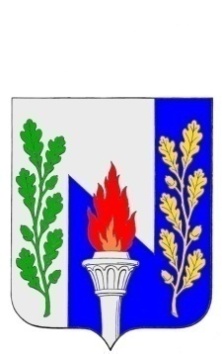 Тульская  областьМуниципальное образование рабочий поселок ПервомайскийЩекинского районаСОБРАНИЕ ДЕПУТАТОВР Е Ш Е Н И Е              от 20 сентября 2023 года                                             № 1-3Тульская  областьМуниципальное образование рабочий поселок ПервомайскийЩекинского районаСОБРАНИЕ ДЕПУТАТОВР Е Ш Е Н И Е              от 20 сентября 2023 года                                             № 1-3